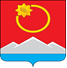 АДМИНИСТРАЦИЯ ТЕНЬКИНСКОГО ГОРОДСКОГО ОКРУГАМАГАДАНСКОЙ ОБЛАСТИП О С Т А Н О В Л Е Н И Е    19.10.2022 № 362-па                 п. Усть-ОмчугОб утверждении сведений о численности муниципальных служащих органов местного самоуправления, работников муниципальных учреждений Тенькинского городского округаи фактических затрат на их денежное содержание за 9 месяцев 2022 годаВо исполнение постановления администрации Тенькинского городского округа Магаданской области от 13 апреля 2016 года № 217-па «Об утверждении порядка опубликования сведений о численности муниципальных служащих органов местного самоуправления, работников муниципальных учреждений Тенькинского городского округа и фактических затрат на их денежное содержание», администрация Тенькинского городского округа Магаданской области    
п о с т а н о в л я е т:1. Утвердить прилагаемые сведения о численности муниципальных  служащих органов местного самоуправления, работников муниципальных учреждений Тенькинского городского округа и фактических затрат на их денежное содержание за 9 месяцев 2022 года.2. Настоящее постановление подлежит официальному опубликованию (обнародованию).Сведения о численности муниципальных служащих органов местного самоуправления, работников муниципальных учреждений Тенькинского городского округа и фактических затрат на их денежное содержаниеза 9 месяцев 2022 года____________________Глава Тенькинского городского округа       Д. А. РевутскийУтвержденыпостановлением администрации Тенькинского городского округа Магаданской областиот 19.10.2022 № 362-па№ п/пНаименование показателяЕд. изм.Показатель№ п/пНаименование показателяЕд. изм.Показатель1.Среднесписочная численность, всегоед.362,81.в том числе:ед.362,81.1.в том числе муниципальных служащих органов местного самоуправленияед.63,51.1.в том числе муниципальных служащих органов местного самоуправленияед.63,51.2.работников муниципальных бюджетных учрежденийед.292,81.2.работников муниципальных бюджетных учрежденийед.292,82.Фактические затраты на их денежное содержание, всего:тыс. руб.274 919,62.Фактические затраты на их денежное содержание, всего:тыс. руб.274 919,62.1.в том числе муниципальных служащих органов местного самоуправлениятыс. руб.78 503,72.1.в том числе муниципальных служащих органов местного самоуправлениятыс. руб.78 503,72.2.работников муниципальных бюджетных учрежденийтыс. руб.189 008,12.2.работников муниципальных бюджетных учрежденийтыс. руб.189 008,1